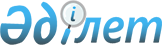 О признании утратившим силу постановления акимата Костанайского района от 26 ноября 2014 года № 814Постановление акимата Костанайского района Костанайской области от 10 июня 2015 года № 313

      В соответствии с пунктом 2 статьи 40 Закона Республики Казахстан "О нормативных правовых актах", акимат Костанайского района ПОСТАНОВЛЯЕТ:



      Признать утратившим силу постановление акимата Костанайского района "Об утверждении Правил расчета ставки арендной платы при передаче районного коммунального имущества в имущественный наем (аренду)" от 26 ноября 2014 года № 814 (зарегистрировано в Реестре государственной регистрации нормативных правовых актов за № 5217, опубликовано 19 декабря 2014 года в газете "Арна").

      Аким района                        Т. Иcабаев
					© 2012. РГП на ПХВ «Институт законодательства и правовой информации Республики Казахстан» Министерства юстиции Республики Казахстан
				